Sunday 11th April 2016 – Folkestone ABPU/BPU Regional Qualifier Results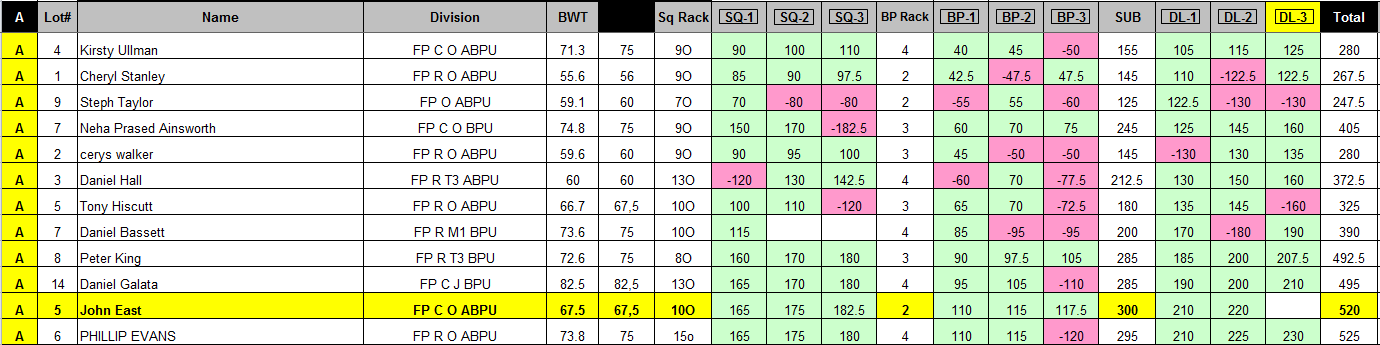 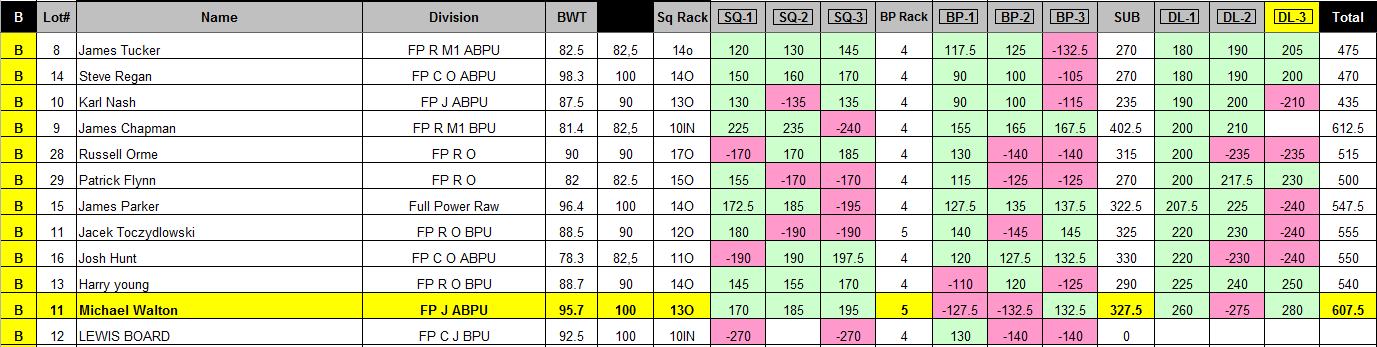 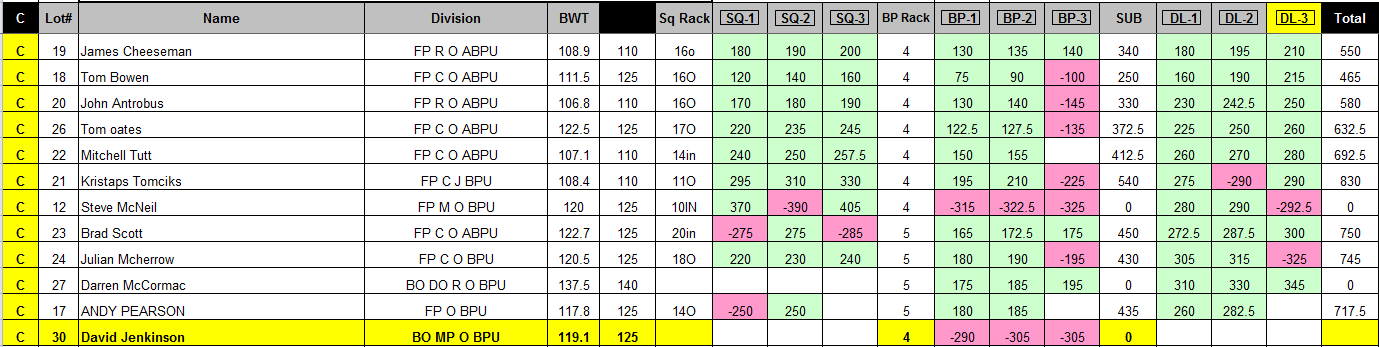 